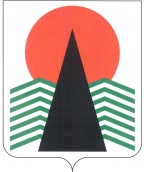 АДМИНИСТРАЦИЯ  НЕФТЕЮГАНСКОГО  РАЙОНАпостановлениег.НефтеюганскО внесении изменений в постановление администрации 
Нефтеюганского района от 20.11.2015 № 2106-па «Об утверждении требований 
к порядку разработки и принятия правовых актов о нормировании в сфере закупок для обеспечения муниципальных нужд Нефтеюганского района, 
содержанию указанных актов и обеспечению их исполнения»В соответствии с частью 4 статьи 19 Федерального закона от 05.04.2013 
№ 44-ФЗ «О контрактной системе в сфере закупок товаров, работ, услуг 
для обеспечения государственных и муниципальных нужд», руководствуясь постановлением Правительства Российской Федерации от 18.05.2015 № 476 
«Об утверждении общих требований к порядку разработки и принятия правовых актов о нормировании в сфере закупок, содержанию указанных актов и обеспечению их исполнения», Уставом муниципального образования Нефтеюганский район  
п о с т а н о в л я ю:Внести изменения в постановление администрации Нефтеюганского района от 20.11.2015 № 2106-па «Об утверждении требований к порядку разработки 
и принятия правовых актов о нормировании в сфере закупок для обеспечения муниципальных нужд Нефтеюганского района, содержанию указанных актов 
и обеспечению их исполнения», изложив приложение в редакции согласно приложению к настоящему постановлению.Настоящее постановление подлежит опубликованию в газете «Югорское обозрение» и размещению на официальном сайте органов местного самоуправления Нефтеюганского района.Контроль за выполнением постановления возложить на заместителей главы Нефтеюганского района, курирующих структурные подразделения администрации района.Исполняющий обязанности Главы района							С.А.КудашкинПриложение к постановлению администрации Нефтеюганского районаот 02.07.2018 № 1035-паТребования к порядку разработки и принятия правовых актов о нормировании в сфере закупок для обеспечения муниципальных нужд Нефтеюганского района, содержанию указанных актов и обеспечению их исполнения (далее – Требования)Настоящие Требования определяют порядок разработки и принятия, содержание, обеспечение исполнения правовых актов администрации Нефтеюганского района, утверждающих:правила определения нормативных затрат на обеспечение функций муниципальных органов Нефтеюганского района (включая подведомственные казенные учреждения);правила определения требований к закупаемым муниципальными органами Нефтеюганского района и подведомственными указанным органам казенными учреждениями и бюджетными учреждениями, муниципальными унитарными предприятиями отдельным видам товаров, работ, услуг (в том числе предельные цены товаров, работ, услуг);нормативные затраты на обеспечение функций муниципальных органов (включая подведомственные казенные учреждения);требования к закупаемым ими и подведомственными указанным органам казенными учреждениями и бюджетными учреждениями, муниципальными унитарными предприятиями отдельным видам товаров, работ, услуг (в том числе предельные цены товаров, работ, услуг).Проекты правовых актов, указанные в пункте 1 Требований, разрабатываются в форме постановлений администрации Нефтеюганского района 
в соответствии с муниципальными правовыми актами, регламентирующими порядок внесения проектов муниципальных правовых актов администрации Нефтеюганского района.Подготовку и согласование проектов правовых актов об утверждении нормативных затрат на обеспечение функций муниципальных органов (включая подведомственные казенные учреждения), а также об утверждении требований 
к закупаемым муниципальными органами и подведомственными им казенными учреждениями и бюджетными учреждениями, муниципальными унитарными предприятиями отдельным видам товаров, работ, услуг (в том числе предельные цены товаров, работ, услуг) осуществляют структурные подразделения администрации Нефтеюганского района, являющиеся главными распорядителями бюджетных средств. Проекты правовых актов, указанные в пункте 1 Требований, подлежат обсуждению в целях общественного контроля. Для проведения обсуждения в целях общественного контроля проектов правовых актов, указанных в пункте 1 Требований, структурные подразделения администрации Нефтеюганского района, являющиеся инициаторами проектов таких актов (далее – инициаторы проектов), в установленном порядке размещают проекты указанных правовых актов, пояснительные записки к ним, а также информацию 
о сроках и порядке направления общественными объединениями, юридическими 
и физическими лицами предложений по данным документам на официальном сайте органов местного самоуправления Нефтеюганского района в сети «Интернет».Процедура согласования проектов правовых актов, указанных в пункте 1 Требований, осуществляется в порядке, установленном для внесения проектов муниципальных правовых актов администрации Нефтеюганского района, после проведения обсуждения в целях общественного контроля.При этом проекты правовых актов должны содержать пояснительные записки с указанием результатов обсуждения в целях общественного контроля такого правового акта, в том числе о рассмотрении предложений (при их наличии) общественных объединений, юридических и физических лиц, поступивших в процессе такого обсуждения.Обсуждение в целях общественного контроля проводится в течение срока, установленного инициатором проекта. Данный срок не может быть менее 
5 рабочих дней со дня размещения проектов правовых актов, указанных 
в пункте 1 Требований, на официальном сайте органов местного самоуправления Нефтеюганского района в сети «Интернет».Инициаторы проектов рассматривают предложения общественных объединений, юридических и физических лиц, поступившие в срок, установленный для обсуждения в целях общественного контроля, в электронной или письменной форме.Инициаторы проектов не позднее 30 рабочих дней со дня истечения срока для рассмотрения предложений общественных объединений, юридических и физических лиц размещают на официальном сайте органов местного самоуправления Нефтеюганского района в сети «Интернет» протокол обсуждения в целях общественного контроля, который должен содержать информацию об учете поступивших предложений общественных объединений, юридических и физических лиц и (или) обоснованную позицию о невозможности учета поступивших предложений.По результатам обсуждения в целях общественного контроля инициаторы проектов принимают решения о внесении изменений (при необходимости) в проекты правовых актов с учетом предложений общественных объединений, юридических 
и физических лиц.Администрация Нефтеюганского района утверждает:правовые акты, указанные в абзаце третьем пункта 1 Требований - 
не позднее 01.03.2016;правовые акты, указанные в абзаце пятом пункта 1 Требований - 
не позднее 15.06.2016.Правовые акты, предусмотренные абзацами четвертым и пятым пункта 1 Требований, пересматриваются инициаторами проектов по необходимости.Инициаторы проектов в течение 7 рабочих дней со дня принятия правовых актов, указанных в абзацах четвертом и пятом пункта 1 Требований, обеспечивают размещение этих правовых актов в единой информационной системе в сфере закупок.Внесение изменений в правовые акты осуществляется в порядке, установленном для их принятия.В правовые акты, предусмотренные абзацами четвертым и пятым пункта 1 Требований, допускается вносить изменения в случаях:изменения объема финансового обеспечения муниципальных органов 
и подведомственных указанным органам казенных учреждений и бюджетных учреждений, муниципальных унитарных предприятий;изменения полномочий муниципальных органов;изменения стоимости планируемых к приобретению товаров, работ, услуг;возникновения обоснованной потребности в закупке отдельных видов товаров, работ, услуг, требующей корректировки нормативных затрат на обеспечение функций муниципальных органов (включая подведомственные казенные учреждения), а также в связи с изменением правил определения нормативных затрат на обеспечение функций муниципальных органов Нефтеюганского района (включая подведомственные казенные учреждения);необходимости корректировки требований к закупаемым муниципальными органами и подведомственными казенными учреждениями и бюджетными учреждениями, муниципальными унитарными предприятиями отдельным видам товаров, работ, услуг (в том числе предельных цен товаров, работ, услуг), в том числе перечня отдельных видов товаров, работ, услуг, их характеристик (свойств) и значений.Правовой акт администрации Нефтеюганского района, утверждающий правила определения требований к отдельным видам товаров, работ, услуг 
(в том числе предельные цены товаров, работ, услуг), закупаемым муниципальными органами и подведомственными указанным органам казенными учреждениями 
и бюджетными учреждениями, муниципальными унитарными предприятиями, должен содержать:Способ определения значений характеристик (свойств) отдельных видов товаров, работ, услуг (в том числе предельных цен товаров, работ, услуг), включенных в утвержденный администрацией Нефтеюганского района перечень отдельных видов товаров, работ, услуг.Способ формирования отдельных видов товаров, работ, услуг (в том числе предельных цен товаров, работ, услуг), закупаемых самими муниципальными органами Нефтеюганского района и подведомственными казенными и бюджетными учреждениями, муниципальными унитарными предприятиями (далее – ведомственный перечень).Форму ведомственного перечня.Правовой акт администрации Нефтеюганского района, утверждающий правила определения нормативных затрат на обеспечение функций муниципальных органов и подведомственных им казенных учреждений, должен содержать:Способ расчета нормативных затрат, в том числе формулы расчета.Обязанность муниципальных органов Нефтеюганского района определить порядок расчета нормативных затрат, для которых порядок расчета не определен администрацией Нефтеюганского района. Требование об определении нормативов количества и (или) цены товаров, работ, услуг, в том числе сгруппированных по должностям работников и (или) категориям должностей работников.Правовые акты, утверждающие требования к закупаемым муниципальными органами и подведомственными указанным органам казенными учреждениями и бюджетными учреждениями, муниципальными унитарными предприятиями отдельным видам товаров, работ, услуг (в том числе предельные цены товаров, работ, услуг), должны содержать следующие сведения:Наименования заказчиков, в отношении которых устанавливаются требования к отдельным видам товаров, работ, услуг (в том числе предельные цены товаров, работ, услуг).Перечень отдельных видов товаров, работ, услуг с указанием характеристик (свойств) и их значений.Правовые акты, утверждающие нормативные затраты на обеспечение муниципальными органами своих функций и функций подведомственных им казенных учреждений, должны содержать:Порядок расчета нормативных затрат, для которых правилами определения нормативных затрат на обеспечение функций муниципальных органов 
и подведомственных им казенных учреждений, утвержденными администрацией Нефтеюганского района, не установлен порядок расчета.Нормативы количества и (или) цены товаров, работ, услуг, в том числе сгруппированные по должностям работников и (или) категориям должностей работников.Правовые акты, указанные в абзацах четвертом и пятом пункта 1 Требований, могут устанавливать требования к отдельным видам товаров, работ, услуг, закупаемым одним или несколькими заказчиками, и (или) нормативные затраты на обеспечение функций муниципального органа и (или) подведомственных казенных учреждений.Требования к отдельным видам товаров, работ, услуг и (или) нормативные затраты применяются для обоснования объекта и (или) объектов закупки соответствующих муниципальных органов и подведомственных указанным органам казенных учреждений и бюджетных учреждений, муниципальных унитарных предприятий.02.07.2018№ 1035-па№ 1035-па